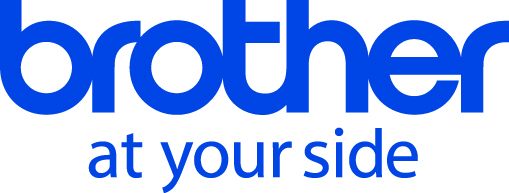 Lehdistötiedote 4.5.2016Brotherin ADS-3600W skanneri täyttää kaikki kompaktille työpöytäskannerille asetettavat vaatimukset
ADS-3600W skanneri on Brotherin uuden työpöytäskannerimalliston lippulaivamalli. ADS-3600W skannerissa on samat ominaisuudet kuin kalliimmissa kilpailijoiden laitteissa, mutta laitteen hinnoittelu on maltillinen verollisen suositteluhinnan ollessa 1114 euroa. ADS-3600W skanneri sopii pieniin ja keskisuuriin yrityksiin, sillä laite on kestävä ja sen skannausnopeus on peräti 50 sivua minuutissa. 

Brother on laajentanut skannerivalikoimaansa viime aikoina merkittävästi lanseeraamalla uusia ADS-työpöytäskannereita. Brotherin uudet skannerit sopivat hintansa ja suorituskykynsä puolesta erityisesti pieniin ja keskisuuriin toimistoihin niin yksityiselle kuin julkisellekin sektorille. Skannereita on saatavilla Brother-jälleenmyyjiltä kautta maan.    
Kestävä ja monipuolinen skanneri ADS-3600W skannerissa on muiden Brotherin uutuusskannereiden tapaan jykevä runko ja kestävä mekaniikka. ADS-3600W on suunniteltu päivittäiseen käyttöön: skanneri pystyy käsittelemään jopa 5000 sivua päivittäin. 
ADS-3600W on suorituskykyinen, mutta kooltaan pieni skanneri, jossa on useita käytännöllisiä toimintoja ja ominaisuuksia, joiden ansiosta skannerin käyttö on helppoa ja nopeaa. Skannerissa on 9,3 cm leveä värillinen LCD-kosketusnäyttö, josta on helppo aloittaa skannaaminen. Laitteessa on 50 arkin automaattinen dokumentinsyöttölaite, ja kaksipuolinen skannaus vakiona.     
Kosketusnäytön painikkeet voidaan ohjelmoida skannaamaan suoraan haluttuihin kohteisiin, kuten FTP:lle tai verkkokansioon. Yhden painikkeen skannaus nopeuttaa päivittäisiä rutiineja ja varmistaa asiakirjojen skannautumisen oikeaan osoitteeseen.

Brotherin uutuusskanneri on suunniteltu käsittelemään erilaisia asiakirjatyyppejä: tavallista paperia, paksua paperia, henkilökortteja, muovikortteja ja käyntikortteja. Skanneri voidaan jakaa työryhmäkäyttöön, joten sillä voidaan skannata useisiin eri sijainteihin. 
 Brother ADS-3600W skannerin skannausnopeus on jopa 50 sivua minuutissa, ja laitteessa on monipuoliset verkkoyhteydet: kiinteä ja langaton verkkoyhteys sekä erittäin nopea USB 3.0 -liitäntä suoraan tietokoneeseesi.   
Väriskanneri toimii moitteetta mobiilissa ympäristössäBrotherin ADS-3600W on mobiiliyhteensopiva: voit skannata asiakirjoja kätevästi älypuhelimeen tai tabletille. Brotherin ilmainen iPrint&Scan -appsi tukee skannausta Applen iPhoneen/iPadiin tai Android-mobiililaitteellesi. Langaton NFC-tekniikka (Near Field Connection) mahdollistaa lisäksi skannauksen mihin tahansa mobiililaitteeseen, joka on NFC-yhteensopiva.  
ADS-3600W asiakirjaskanneri tukee keskitettyä skannausta ja skannaa esimerkiksi sähköpostin liitteeksi, sähköpostipalvelimelle, tulostimiin, SharePoint®-palveluun, Microsoft Officeen, verkkoon ja moniin suosittuihin pilvipalveluihin. Olipa skannauskohde mikä tahansa, Brotherin edistykselliset kuvankäsittelyominaisuudet varmistavat, että skannaukset ovat laadultaan helppolukuisia, tarkkoja sekä aiempaa pienempiä. 

Brotherin tuotteille ominaiseen tapaan ADS-3600W työpöytäskanneri on suunniteltu energiatehokkaaksi ja kierrätettäväksi. Lisätiedot:Brother Finland, Brother Nordic A/S Tanska, sivuliike Suomessa
Tom Forssell, myyntijohtaja, 050 320 5552, tom.forssell@brother.fi 
taiSami Kivelä, tuotepäällikkö, 0500 429 094, sami.kivela@brother.fi Kuvatekstit
(Kuva 1)
Brother ADS-3600W on monipuolinen ja helppo käyttää suuren kosketusnäyttönsä ansiosta. Skanneri skannaa jopa 50 sivun minuuttinopeudella ja siinä on erinomaiset verkkoyhteydet: kiinteä ja langaton verkkoyhteys sekä erittäin nopea USB 3.0 -liitäntä.
(Kuvat vapaasti toimittajien käytössä)

Brother lyhyesti
Brother Finland toimii Brother Nordicin Suomen maakonttorina ja tuo Brother tuotteita Suomen sekä Baltian markkinoille. Brother Finland vastaa myynnistä, markkinoinnista sekä teknisestä tuesta Suomessa. Vastuullisuus ympäristöasioissa on olennainen osa liiketoimintaamme, sekä yhteiskunnallista vuorovaikutusta. Yrityksellemme myönnetty ISO 14001 -ympäristösertifiointi sekä laaja joutsenmerkitty tuotevalikoimamme ovat konkreettinen osoitus siitä, että kannamme vastuumme myös ympäristöasioissa. Lisätietoa osoitteessa www.brother.fi.